UNIVERSIDAD NACIONAL DE SAN AGUSTIN DE AREQUIPAFACULTAD DE CIENCIAS BIOLÓGICASESCUELA PROFESIONAL DE …. 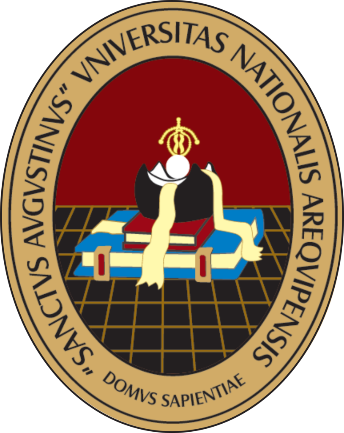  “TITULO………….”TESIS PRESENTADA POR:Bachiller: Nombres y Apellidos (igual al DNI)Para optar el Título Profesional de …………..ASESOR: Dr./Mg. Nombres y ApellidosAREQUIPA – PERÚ2022UNIVERSIDAD NACIONAL SAN AGUSTÍN DE AREQUIPAFACULTAD DE CIENCIAS BIOLÓGICASESCUELA PROFESIONAL DE ……………….“TITULO”Tesis Presentada por:Nombres y Apellidos (igual al DNI)Sustentada y aprobada el día/mes/ año; ante el siguiente jurado:-------------------------------------Dr./Mg. Nombres y ApellidosPresidenteESTRUCTURA DE PRESENTACIÓN DE TESIS (FINAL)CaratulaHoja de Presentación (Jurados de tesis)DedicatoriaAgradecimientos Índice de Contenidos  Índice de TablasÍndice de GráficosÍndice de Figuras Abreviaturas Resumen (con palabras clave: (mínimo 3 maximo 7)Abstract y keywordsIntroducción (que incluya importancia y objetivos)Capitulo I: Marco Teórico (a partir de aquí se empieza a enumerar pág. 01)Capitulo II: Materiales y MétodosCapitulo III: Resultados y DiscusiónConclusionesRecomendaciones Bibliografía (Biología e Ing. Pesquera APA; Cs. de la Nutrición Vancouver)AnexosNota: hasta introducción la numeración será en romanos i, ii, iii, iv……….. LETRA	: ARIAL 11PARRAFO: INTERLINEADO: ESPACIO Y MEDIOMARGENES: COMO SE DETALLA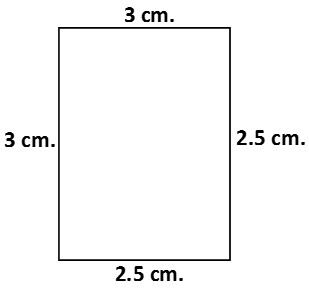 -------------------------------------Dr./Mg. Nombres y ApellidosIntegrante (Asesor) -------------------------------------Dr./Mg. Nombres y ApellidosSecretario (a)